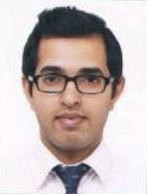 1TINTU.299563@2freemail.com TINTU Professional ObjectiveACCOUNTS ASSISTANTCareer ObjectiveTake up challenging assignments and utilize my competencies, skills, education and experience in the best possible manner to serve the organizationEducation QualificationWork History-	International Foundation Group, Dubai, UAE	(Oct.2014 To Till now)Currently working as Accounts Assistant in accounts department.-	Jet Airways	( Dec. 2013 To Apr. 2014)Customer Service AssistantJet Airways is the second of India's two major airlines based in Mumbai, both, in terms of market share and 
passengers carried, after Air India. It operates over 1000 flights daily to 76 destinations worldwide. Its main hub is Abu 
Dhabi, with secondary hubs at Mumbai, Delhi, Kolkata, Chennai & Bengaluru. It has an international hub at Brussels Airport, 
BelgiumPresently working as Customer Service Executive (Commercial) at Chennai International and Domestic teminals, India. Duties and responsibilities include passenger ground handling activities such as :	Passenger handling	Passenger Check-In	Facilitate Boarding and Deplaning	Customer Problems	Ramp transfer	Boarding gate announcement	Handling First Class / Business class / VIP customers	Handling customer complaints / suggestions2-	Eben telecom International	(Aug . 2012 to Jan. 2013 ) Part timeCustomer Service ExecutiveDuties and responsibilities include:	Briefing of product to customers	Handling customer enquiries	Obtain client information by answering telephone calls; interviewing clients; verifying information.	Determine eligibility by comparing client information to requirements.	Informs clients by explaining procedures; answering questions; providing information.	Maintains and improves quality results by adhering to standards and guidelines; recommending improvedprocedures.	Updates job knowledge by studying new product descriptions; participating in educational opportunities.	Accomplishes sales and organization mission by completing related results as needed.Skill set Summary	Verbal Communication	Phone Skills	Listening	Data Entry Skills	People Skills	Informing	Customer Focus	Customer Service	Attention to Detail	Professionalism & Multi-tasking.	Software: MS Office , Tally, VB, HTML	Platforms: Windows 98, XP, 7, Linux.
: 167 cmArea of Interest	Administration	Photography	Media & Advertisement	Customer Service	Hospitality Management	Tourism Administration3My Key Strengths	Fast learner	Team player	Passion for customer service	Dedication and commitment to work	Adapts with any situation	Problem solving skills	Communication skillsTrainings received-	JET Airways - Bengaluru Airport, India	Training on various processes in passenger handling as part of job induction.	Allowances for baggage	Safety training-	Cochin Airport , India	Training imparted as part of Academic training by AVALON	Performance time measurement	Other key processes involved in passenger handlingExtra-Curricular Activities	Participated in cultural and sports activities	Participate in various events / programs organized at school and college level.DeclarationI hereby declare that the details furnished above are true to the best of my knowledge and belief.CourseInstitutionUniversity/BoardYear  OfCompletionMarks(%)Diploma in AirportManagement andCustomer ServiceAPTECH -AVALONAcademy , IndiaMahatma GandhiUniversity2013GRADE BBachelor’s Degree inCommerceSaint GITS College; IndiaMahatma GandhiUniversity201274Higher SecondaryVidhyadhi Raja HighSecondary School ; IndiaKerala HigherSecondary Board200980High SchoolKuriakose Elias SchoolKerala SecondarySchool Certificate200770